CP et CE1 dédoublés et en 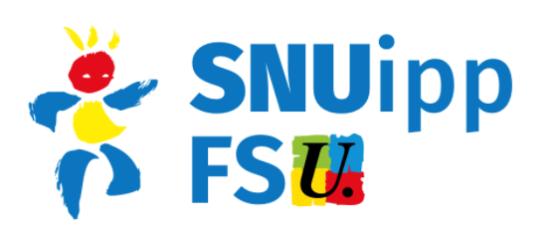 co-intervention en REP+ et REPL’enquête départementale du SNUipp-FSU de l'OiseLa mise en place des CP et CE1 dédoublés ne s’est pas déroulée de la même façon sur l’ensemble du territoire et du département. Dans l’Oise, des classes de CP et CE1 en REP+ ou REP sont réellement dédoublées, d’autre fonctionnent en co-intervention avec deux enseignant·es.Le suivi du protocole académique peut être réalisé différemment en fonction des circonscriptions. Les demandes des IEN varient, les visites sont lourdes et peuvent être ressenties légitimement comme une forme de pression à l’égard des personnels (demande de mise à disposition d’outils, de progressions, rapport de visite plus ou moins bienveillants voire infantilisants…).Au travers de cette enquête nous souhaitons revenir sur ces questions et d’autres (prescription pédagogique, contenu de la formation, modalités de remplacement ou d’affectation…), le SNUipp-FSU laisse la parole aux premiers concernés : les enseignant·es.Si nous vous demandons de préciser le nom de votre école, c’est pour notre information. Les résultats par école seront gardés à notre discrétion. Cette enquête fera l’objet d’un compte-rendu et sera une base de réflexion pour une action en direction du Ministère, de la Rectrice (dans le cadre du protocole académique), de l’Inspecteur d’Académie de l’Oise ou des IEN.Nom de l’école : …...................................................... Commune : ….............................................................Effectif(s) des CP (ou CE1) dédoublés ou en co-intervention :La mise en place des CP (et CE1) dédoublés ou en co-intervention dans votre école a-t-elle eu pour conséquence l’augmentation des effectifs sur les autres classes ?oui  	nonImpact sur la classe et les élèves de CP ou CE1 dédoublés ou en co-intervention :Le climat de classe est-il plus apaisé ? 								oui  	nonLes élèves sont-ils plus autonomes ? 								oui  	nonLes interactions entre les élèves sont-elles favorisées ? 						oui  	nonLes élèves sont-ils « sur-sollicités » ?								oui  	nonAvec ce dispositif, la relation avec les parents est-elle plus facile ?				oui  	nonY a-t-il des élèves de CP ou CE1 qui relèvent du RASED ?					oui  	nonSont-ils pris en charge par le réseau ?								oui  	nonAvez-vous des inquiétudes sur le retour en grand groupe classe en CE2 ? 			oui  	nonpour les cp (ou ce1) dédoublés,Considérez-vous que la « dynamique » de la classe est satisfaisante avec les effectifs de votre classe ?									oui  	nonMettez-vous en place des temps de regroupement avec les autres CP ou CE1 dédoublés de l’école (ou d’autres niveaux) ? 																				oui  	nonpour les cp (ou ce1) en co-intervention :Comment le travail en co-intervention a-t-il modifié vos pratiques pédagogiques ? …………………………………………………………………………………………………………………….................................................................................................................................…………………………………………………………………………………………………………Les conditions matérielles (locaux, disposition des classes, etc.) vous permettent-elles de mettre en place des groupes de travail en effectifs réduits (dans ou hors la classe) ?oui  	nonLe travail en co-intervention a-t-il amélioré vos conditions de travail ? 	    	oui  	nonÀ quel niveau ? (temps de travail, bruit,…) : ………………………………………………………………………....................................................................................................................................................................................................….............................................................................................................................................……………………………………………………………………………………………………….....Conditions de travail et suivi du dispositif pour les enseignant∙esÀ combien estimez-vous votre temps de travail hebdomadaire (en totalité) : 	………… heuresÀ combien estimez-vous le temps de préparation commune hebdomadaire : 	………… heuresY a-t-il des tensions avec les collègues qui n’ont pas de CP ou CE1 dédoublés ? 	oui    nonRessentez-vous de la pression par rapport à la réussite des élèves de votre classe ?oui  	nonSi oui, à quel niveau (plusieurs réponses possibles) :□ L’Inspecteur∙trice					□ La formation et son suivi□ L’équipe de circonscription			□ Les différentes évaluations de vos élèves□ La mise en place d’outils pédagogiques	□ Les visites en classe□ Les rapports de visiteCette pression, vous gêne-t-elle à titre personnel et/ou professionnel ?		    	oui  	nonSur l’ensemble des collègues combien souhaitent rester sur le dispositif mis en place en septembre 2019 ?…………………………………………………………………………………………………………………FormationLe contenu de la formation proposée répond-il à vos attentes / besoins ?oui  	nonSi non, comment l’améliorer ?……………………………………………………………………………………………………………………………..……………………………………………………………………………………………………………………………..Ressentez-vous une forme de pression sur la mise en place de certains outils, sur les pratiques suite à cette formation ou le suivi en classe ?oui  	nonConsidérez-vous que cela affecte votre liberté pédagogique ?oui  	nonLocauxLes demandes institutionnelles ne sont pas toujours en adéquation avec les moyens et les conditions des zones en éducation prioritaire : (Aménagement de la classe, matériel)… Avec quel budget avez-vous équipé vos classes ? (indiquer si possible le montant) :Don personnel : 		oui  	non		Si oui montant : …….Coopérative d'école 		oui  	non		Si oui montant : …….Budget mairie 		oui  	non		Si oui montant : …….Avez-vous rencontré des problèmes/des difficultés?oui  	nonComment ont-ils été dépassés (ou pas) ?……………………………………………………………………………………………………………………………..……………………………………………………………………………………………………………………………..Quelles perspectives pour 2019-2020 avec la mise en place des CE1 dédoublés ?……………………………………………………………………………………………………………………………..……………………………………………………………………………………………………………………………..Merci de votre coopérationN’hésitez pas à nous renvoyer cette enquête par la voie postale avec l’enveloppe T jointeou par mail à snu60@snuipp.frL’équipe départementale du SNUipp-FSU de l’OiseClasse 1 (CP) :Classe 3 (CP)Classe 1 (CE1) :Classe 3 (CE1) :Classe 2 (CP) :Classe 4 (CP)Classe 2 (CE1) :Classe 4 (CE1) :